ACADEMIA MILITAR GENERAL TOMÁS CIPRIANO DE MOSQUERA“PATRIA-CIENCIA-LEALTAD”AÑO LECTIVO 2020ACADEMIA MILITAR GENERAL TOMÁS CIPRIANO DE MOSQUERA“PATRIA-CIENCIA-LEALTAD”AÑO LECTIVO 2020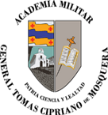 GRADO: PRIMEROASIGNATURA: SOCIALES ( HISTORIA) TEMA: GRUPOS A LOS QUE PERTENECEASIGNATURA: SOCIALES ( HISTORIA) TEMA: GRUPOS A LOS QUE PERTENECEFECHA DE RECIBIDO: 18 marzo 2.020FECHA DE ENTREGA: 27 de marzo 2.020FECHA DE ENTREGA: 27 de marzo 2.020Correo Electrónico: trabajosacademia2@gmail.comCorreo Electrónico: trabajosacademia2@gmail.comCorreo Electrónico: trabajosacademia2@gmail.comCRITERIOS DE ENTREGA:                                                   DOCENTE: MARÍA DEL PILAR MUÑOZCRITERIOS DE ENTREGA:                                                   DOCENTE: MARÍA DEL PILAR MUÑOZCRITERIOS DE ENTREGA:                                                   DOCENTE: MARÍA DEL PILAR MUÑOZ-Realiza un dibujo que represente a tu familia escribe el nombre de cada integrante.  - En el cuaderno en el centro de la hoja escribe la palabra familia y alrededor de ella cinco palabras que representen valores.-Realiza un dibujo que represente a tu familia escribe el nombre de cada integrante.  - En el cuaderno en el centro de la hoja escribe la palabra familia y alrededor de ella cinco palabras que representen valores.-Realiza un dibujo que represente a tu familia escribe el nombre de cada integrante.  - En el cuaderno en el centro de la hoja escribe la palabra familia y alrededor de ella cinco palabras que representen valores.-Realiza un dibujo que represente a tu familia escribe el nombre de cada integrante-Realiza un dibujo que represente a tu familia escribe el nombre de cada integrante-Realiza un dibujo que represente a tu familia escribe el nombre de cada integranteNOTA: Se brinda asesoría o dudas que surjan al realizar las actividades anteriormente mencionadas los días jueves  19 y viernes 20 de marzo  en horario de 8:00 A.m. a 12:00 M por medio del correo electrónico  trabajosacademia2@gmail.comNOTA: Se brinda asesoría o dudas que surjan al realizar las actividades anteriormente mencionadas los días jueves  19 y viernes 20 de marzo  en horario de 8:00 A.m. a 12:00 M por medio del correo electrónico  trabajosacademia2@gmail.comNOTA: Se brinda asesoría o dudas que surjan al realizar las actividades anteriormente mencionadas los días jueves  19 y viernes 20 de marzo  en horario de 8:00 A.m. a 12:00 M por medio del correo electrónico  trabajosacademia2@gmail.comPara enviar las evidencias  al correo por favor tomarle una foto a las actividades, escribirle el nombre, apellido completo del estudiante y el grado. Para enviar las evidencias  al correo por favor tomarle una foto a las actividades, escribirle el nombre, apellido completo del estudiante y el grado. Para enviar las evidencias  al correo por favor tomarle una foto a las actividades, escribirle el nombre, apellido completo del estudiante y el grado. Recordarles  que todas las actividades tendrán un valor  importante para la nota total del primer periodo en la asignatura.Recordarles  que todas las actividades tendrán un valor  importante para la nota total del primer periodo en la asignatura.Recordarles  que todas las actividades tendrán un valor  importante para la nota total del primer periodo en la asignatura.ACADEMIA MILITAR GENERAL TOMAS CIPRIANO DE MOSQUERA“PATRIA-CIENCIA-LEALTAD”AÑO LECTIVO 2020ACADEMIA MILITAR GENERAL TOMAS CIPRIANO DE MOSQUERA“PATRIA-CIENCIA-LEALTAD”AÑO LECTIVO 2020GRADO: PRIMEROASIGNATURA: SOCIALES ( GEOGRAFÍA) TEMA: LOS PAISAJESASIGNATURA: SOCIALES ( GEOGRAFÍA) TEMA: LOS PAISAJESFECHA DE RECIBIDO: 18 DE MARZO 2.020FECHA DE ENTREGA: 27 DE MARZO 2.020    FECHA DE ENTREGA: 27 DE MARZO 2.020    Correo Electrónico: trabajosacademia2@gmail.comCorreo Electrónico: trabajosacademia2@gmail.comCorreo Electrónico: trabajosacademia2@gmail.comCRITERIOS DE ENTREGA:                                                             DOCENTE: MARÍA DEL PILAR MUÑOZCRITERIOS DE ENTREGA:                                                             DOCENTE: MARÍA DEL PILAR MUÑOZCRITERIOS DE ENTREGA:                                                             DOCENTE: MARÍA DEL PILAR MUÑOZEn el cuaderno realiza un dibujo alusivo a un paisaje de cualquier tipo.En el cuaderno realiza un dibujo alusivo a un paisaje de cualquier tipo.En el cuaderno realiza un dibujo alusivo a un paisaje de cualquier tipo.Buscas en revistas  o en periódicos imágenes que representen paisajes y pégalos en el cuaderno.  Buscas en revistas  o en periódicos imágenes que representen paisajes y pégalos en el cuaderno.  Buscas en revistas  o en periódicos imágenes que representen paisajes y pégalos en el cuaderno.  NOTA: Se brinda asesoría o dudas que surjan al realizar las actividades anteriormente mencionadas los días jueves  19 y viernes 20 de marzo  en horario de 8:00 A.m. a 12:00 M por medio del correo electrónico  trabajosacademia2@gmail.comNOTA: Se brinda asesoría o dudas que surjan al realizar las actividades anteriormente mencionadas los días jueves  19 y viernes 20 de marzo  en horario de 8:00 A.m. a 12:00 M por medio del correo electrónico  trabajosacademia2@gmail.comNOTA: Se brinda asesoría o dudas que surjan al realizar las actividades anteriormente mencionadas los días jueves  19 y viernes 20 de marzo  en horario de 8:00 A.m. a 12:00 M por medio del correo electrónico  trabajosacademia2@gmail.comPara enviar las evidencias al correo por favor tomarle una foto a las actividades, escribirle el nombre, apellido completo del estudiante y el grado.Para enviar las evidencias al correo por favor tomarle una foto a las actividades, escribirle el nombre, apellido completo del estudiante y el grado.Para enviar las evidencias al correo por favor tomarle una foto a las actividades, escribirle el nombre, apellido completo del estudiante y el grado.Recordarles  que todas las actividades tendrán un valor  importante para la nota total del primer periodo en la asignatura.Recordarles  que todas las actividades tendrán un valor  importante para la nota total del primer periodo en la asignatura.Recordarles  que todas las actividades tendrán un valor  importante para la nota total del primer periodo en la asignatura.